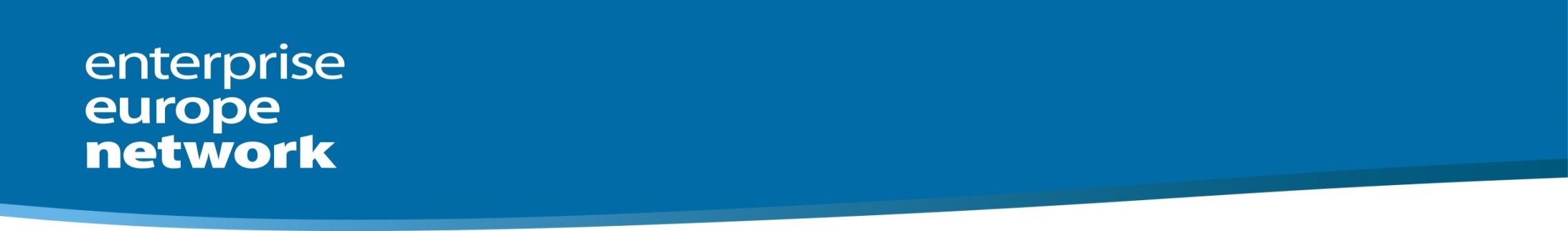 								SETTEMBRE 2018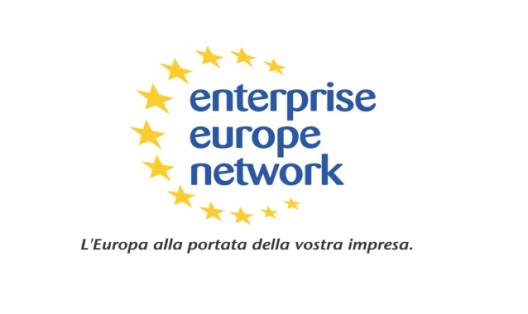 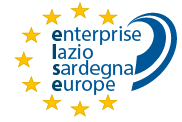 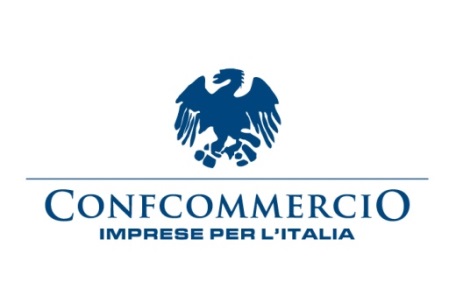 Settore Politiche per lo SviluppoReferente Servizio Segnalazione Bandi dell’Enterprise Europe Network:Sandra Pietropoli – Tel: 065866493 – E-mail: s.pietropoli@confcommercio.itOfferte di cooperazione – Settore  mobiliCPPAESEDESCRIZIONESCADENZADIPENDENTIFATTURATO IN MILIONI DI €BRNL20170821001OLANDAQuesta azienda è specializzata nella progettazione e vendita all'ingrosso di interni di negozi nel mercato al dettaglio olandese. La società vorrebbe arricchire il suo portafoglio di prodotti e sta cercando produttori di interni di negozi e componenti, che sono interessati a vendere i loro prodotti sul mercato olandese. Cooperazione basata su un accordo commerciale o un accordo di servizi di distribuzione.06 Ott 2018Fino a 10Meno di 1BRPL20170926002POLONIASocietà che agisce come un'agenzia commerciale, offre servizi a società straniere interessate ad entrare nel mercato polacco con i loro prodotti. È in grado di supportare gli imprenditori di qualsiasi settore. La società offre cooperazione in base ad un accordo di agenzia commerciale.21 Dic 2018AltroMeno di 1BRPL20180410001POLONIAAzienda che si occupa di prodotti di alta qualità, come l'illuminazione interna e l'arredamento, cerca produttori e designer che offrono prodotti di interior design di alta qualità come mobili, illuminazione e decorazioni per la casa, per distribuirli sul mercato polacco.05 Mag 2019Da 1 a 10Meno di 1BRPL20180530001POLONIAUn'azienda specializzata nella vendita al dettaglio di prodotti di alta qualità, come i mobili in rattan e salice, cerca produttori e progettisti che offrono mobili in rattan e salice e decorazioni per la casa, per distribuirli nel mercato polacco e europeo.15 Giu 2019Fino a 10Meno di 1BRPL20180705001POLONIASocietà di produzione e commercio, con oltre 24 anni di esperienza, specializzata nella produzione di vari tipi di prodotti in legno, è alla ricerca di partner in grado di offrire scaffalature, cavalletti, scatole e componenti di mobili, interessati alla distribuzione tramite un accordo di servizi per i loro prodotti sul mercato polacco e sui mercati internazionali. La PMI è anche alla ricerca di produttori di compensato e fornitori di legno di conifere.07 Lug 2019Da 11 a 49Da 1 a 10